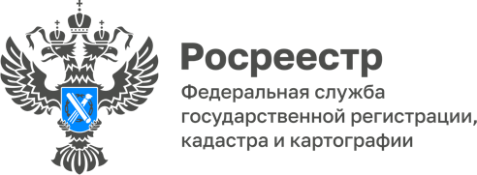 Горячая линия «Регистрация прав на вновь созданные объекты недвижимости»21июня (четверг) с 10.00 до 11.00 в Управлении Росреестра по Красноярскому краю пройдет «горячая телефонная линия» по регистрации прав на вновь созданные объекты недвижимости.Какие объекты подходят под категорию вновь созданных и каковы особенности регистрации прав на вновь созданные объекты недвижимости?В каких случаях можно не регистрировать право собственности на построенный объект?Какой размер госпошлины при регистрации прав на вновь созданные объекты недвижимости?На эти другие вопросы ответят специалисты Управления Росреестра по Красноярскому краю по телефону «горячей линии»: (391) 226-55-13Анонс подготовлен Управлением Росреестра по Красноярскому краюКонтакты для СМИ:тел.: (391)2-226-756е-mail: pressa@r24.rosreestr.ru«ВКонтакте» http://vk.com/to24.rosreestrTelegram https://t.me/Rosreestr_krsk24Одноклассники https://ok.ru/to24.rosreestr